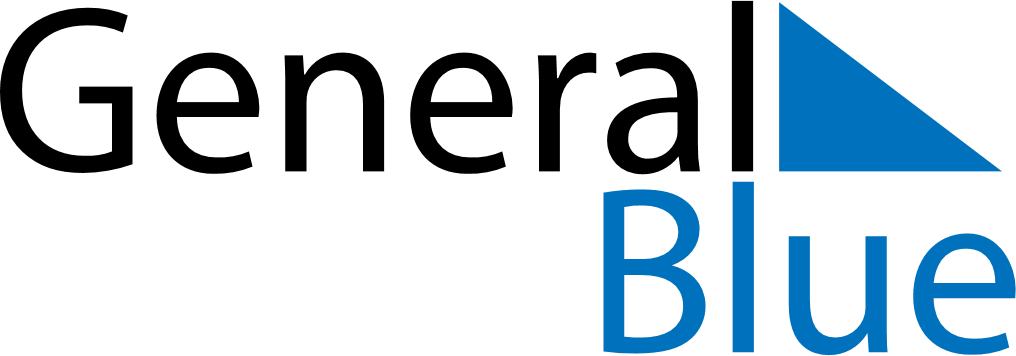 September 2021September 2021September 2021September 2021EthiopiaEthiopiaEthiopiaSundayMondayTuesdayWednesdayThursdayFridayFridaySaturday1233456789101011New Year’s Day121314151617171819202122232424252627282930Finding of the True Cross